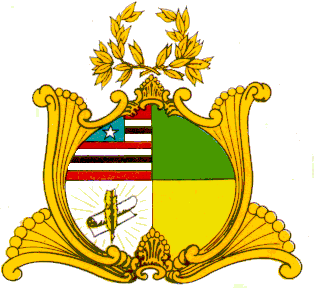 ESTADO DO MARANHÃOASSEMBLEIA LEGISLATIVA DO MARANHÃOINSTALADA EM 16 DE FEVEREIRO DE 1835GAB. DEP. FABIANA VILARDep.fabianavilar@al.ma.leg.brINDICAÇÃO Nº                                                              Autoria: Dep. Fabiana VilarSenhora Presidente,                 Nos termos do art. 152 do Regimento Interno da Assembleia Legislativa do Estado do Maranhão, Requeiro a Vossa Excelência que, ouvida a Mesa Diretora, seja encaminhado ofício AO EXCELENTÍSSIMO GOVERNADOR DO ESTADO DO MARANHÃO, SENHOR CARLOS BRANDÃO, solicitando providências, no sentido de determinar A RECUPERAÇÃO DA PAVIMENTAÇÃO ASFÁLTICA DA MA 101, QUE LIGA O MUNICIPIO DE CARUTAPERA (MA), AOS MUNICÍPIOS DE LUÍS DOMINGUES, GODOFREDO VIANA, CÂNDIDO MENDES E TURIAÇU (MA), considerando que infraestrutura em rodovias tem um imenso valor econômico, social e político, assim como tem importância para a segurança do transporte modal rodoviário de cargas e de passageiros, além do que é condição necessária para o intercâmbio cultural entre as cidades.               Uma rodovia sem a manutenção devida traz prejuízos econômicos, afeta a segurança no transporte, dentre outros fatores. Afinal, maior parte do transporte de pessoas e riquezas para os municípios são realizadas através das rodovias, por essa razão, a manutenção de rodovias é muito importante.               Os Municípios que se localizam geograficamente ao longo da MA 101, citados em nossa propositura, pertencem à Microrregião do Gurupi e, juntos aglutinam 99.008 habitantes, Censo IBGE/2022.               A MA 101 é de suma importância social, política, estratégica e turística para a cidade e para toda a Microrregião do Gurupi, assim como, é vital para o escoamento de produtos e para a entrada de bens e serviços de outras regiões e do resto do mundo.Assembleia Legislativa do Maranhão, Plenário Deputado “Nagib Haickel”, em São Luís, 16 de abril de 2024.FABIANA VILARDEP. ESTADUAL - PL3ª VICE-PRESIDENTE